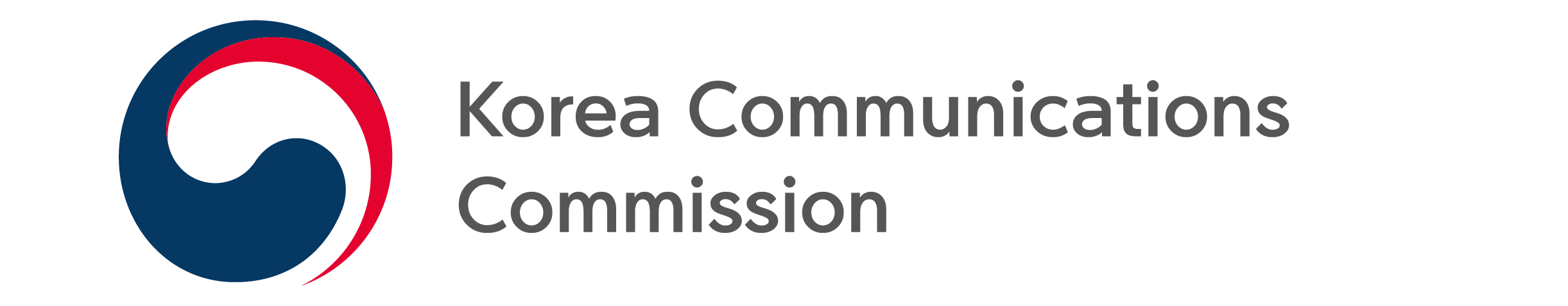 NEWS RELEASEDate: Tuesday, June 14, 2022 Contact:Korea Communications Office (02-6735-8120, 8127, 8132)KCC EXPANDS MEASURES TO PREVENT ILLEGAL SPAM AND HARM TO USERSProvides closed captioning and online information session to prevent illegal spamPursues cooperation with relevant organizations to prevent harm from loan and real estate related illegal spam.The Korea Communications Office, under the Korea Communications Commission (KCC, Chairman Han Sang-hyuk), will provide caption broadcasting on major broadcast channels to prevent illegal spam and harm, and hold an online information session with the  Korea Internet & Security Agency (KISA, President Lee Won Tae) on the Information and Communications Network Act and cases of administrative measures on illegal spam. In addition, the office announced plans to promote cooperation with related organizations to respond to policy fund loan fraud and real estate-related spam that have been continuously targeting small businesses.First, the Korea Communications Office is working with the Korea Broadcasters Association, Korea Cable TV Association, Korea IPTV Broadcasting Association, four general programming providers, and two news-only PP  so that all citizens can watch closed captioning on measures to prevent illegal spam transmission and prevent harm. The broadcasts will run for two weeks from June 15 to June 28, 2022 on each member company's broadcasting channels.< Content of caption broadcasting > In addition, the Korea Communications Office, together with KISA, will hold an 'Online Information Session on the Information and Communications Network Act for Prevention of Illegal Spam Transmission*' on June 16 for businesses who need to transmit commercial advertising information and other interested citizens.*YouTube, NaverTV, KISA_STREAMING channel The information session will cover the following topics in order to increase understanding of spam-related laws and to prevent illegal spam transmission:  policy direction for response to illegal spam in 2022;  guidance on proper way to transmit advertising based on the Information and Communications Network Act; cases of illegal spam violations and administrative measures. With the high rate of reporting for spam targeting small businesses related to illegal loans, such as spam about disaster aid impersonating the Korea Credit Guarantee Foundation, the Korea Credit Guarantee Foundation and 17 regional foundations posted guides on the Information and Communications Network Act on their websites. And a business cooperation agreement was signed to air educational videos on preventing illegal spam transmission and harm on the Korea Credit Guarantee Foundation TV (YouTube).In addition, a guide to the Information and Communication Network Act and training videos on illegal spam transmission and damage prevention will be posted on the website of the Korea Real Estate Parcel out Association, which the office has cooperated with since last year. It will continue education on preventing illegal spam related to real estate, such as including related educational content in the compulsory education courses for sales agents (3,070 people).Chairman Han Sang-hyuk said, "We will prevent cases where operators in each field, including small business owners, violate relevant laws because they do not understand the Information and Communication Network Act, while continuing to expand and promote activities to prevent harm to the public from illegal spam."###The Korea Communications CommissionRecently, the number of spam messages for illegal loans, gambling and illegal drugs has been increasing. Consumers need to pay careful attention. Sending illegal spam may result in criminal penalties and administrative fines.Recipients of illegal spam should report it to ‘Simple Mobile Phone Report’ and ‘Illegal Spam Response Center (spam.kisa.or.kr), or call 118.